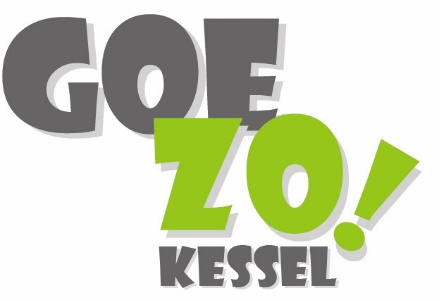 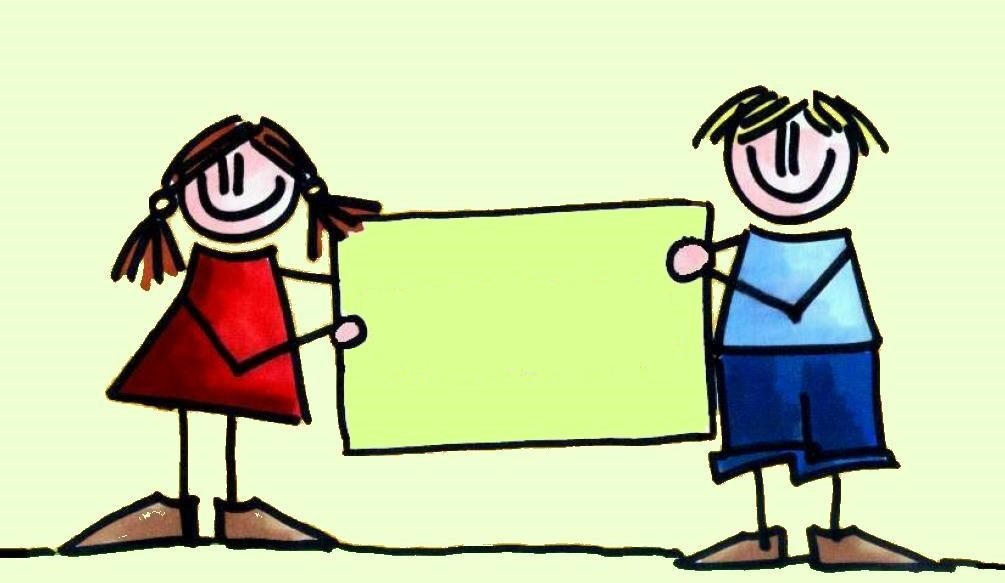 Hoe gebruik je deze planner?	1) Markeer of kleur met rood de momenten waarop je een toets hebt! 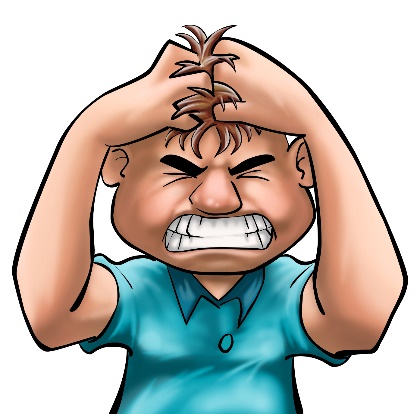 				2) Markeer of kleur met geel de momenten waarop je studeert en schrijf op voor welk vak!				3) Duid in het groen de momenten aan waarop je niet studeert en noteer wat je als ontspanning gaat doen!				4) Hang deze planner op in huis en trek een groot kruis door de dag die voorbij is!                                                              Samen aftellen werkt soms motiverend! 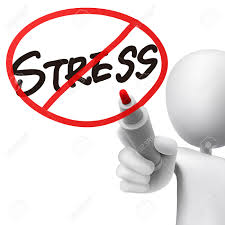 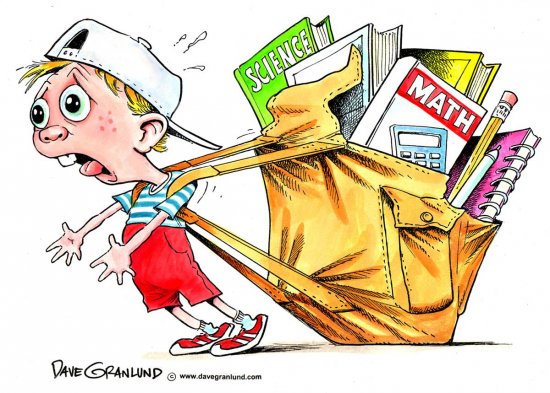 Wat moet ik zeker plannen?SprekenVoorbereiding maken + oefenen: zie opdrachtenblad SPREKENWiskundeOefentoetsen getallenkennis / kompasje bekijken / herhalingslessen rekenboek!Oefentoets hoofdrekenen / kompasje bekijken / extra onthoudblad (TIPS!) / herhalingslessen rekenboek!Oefentoetsen cijferen / kompasje bekijken (negenproef herhalen + let op: delen met een kommagetal!!! + …) / herhalingslessen rekenboek!Oefentoetsen metend rekenen / kompasje bekijken + formules kennen + tabellen tekenen  / herhalingslessen rekenboek!Oefentoetsen meetkunde / kompasje bekijken  eigenschappen kennen / herhalingslessen rekenboek!Oefentoetsen toepassingen / kompasje bekijken / herhalingslessen rekenboek!TaalbeschouwingOefentoets taalbeschouwing + zie extra bundel taalbeschouwing bundel (voorbereidingsmapje)Herhalingsles bekijkenSpreekwoorden kennenSpellingalle woordpakketten bekijken/herhalen 1-25, vooral WP 23-24-25 = herhaling + alle regels vooraan in je mapje!FransFrans schriftelijk: woordjes oefenen + groene en gele kaders kennen! (U1 tot U20) OP TIJD AAN BEGINNEN!! + EXTRA OEFENBLADEN MAKEN!Werkwoorden leren + vervoegingen oefenen Frans mondeling oefenen: zie apart blad!W.O. W.O. studeren, zie synthesebladen Thema 6zaterdag25/5zondag26/5maandag27/5dinsdag28/5woensdag29/5donderdag30/5vrijdag31/507:0008:0009:0010:00spreken nrs. 1-6spreken nrs. 7-1611:00lessenschrift U 1-412:0013:0014:0015:00SCHOOLFEEST16:0017:0018:0019:0020:0021:00zaterdag1/6zondag2/6maandag3/6dinsdag4/6woensdag5/6donderdag6/6vrijdag7/607:0008:0009:00getallenkennishoofdrekenenbegrijpend lezen10:0011:00spellingluisterencijferen12:00toets U1913:0014:0015:0016:0017:0018:0019:0020:0021:00zaterdag8/6zondag9/6maandag10/6dinsdag11/6woensdag12/6donderdag13/6vrijdag14/607:0008:0009:00W.O.lessenschrift U17-20taalbeschouwingmeten en metend rekenen10:00W.O.11:00W.O.IOK creatief schrijven deel 112:0013:0014:00IOK creatief schrijven deel 215:00GOEZO! CUPGOEZO! CUP16:0017:0018:0019:0020:0021:00zaterdag15/6zondag16/6maandag17/6dinsdag18/6woensdag19/6donderdag20/6vrijdag21/607:0008:0009:00Frans10:00Fransmeetkundetoepassingenmedia11:00Frans12:00HALVE FINALE GOEZO!-CUP leerlingenHALVE FINALE GOEZO!-CUP leerlingen13:0014:00FINALE GOEZO!-CUP leerlingen15:0016:0017:0018:0019:0020:0021:00